Auktoriserat serviceföretagLEDEB AB är auktoriserat efter Almega Serviceföretagens auktorisation.LEDEB AB är ett Almega Serviceföretagens auktoriserat företag som städar, putsar fönster och utför merparten av de servicetjänster som finns att erbjuda. 
Almega Serviceföretagen är arbetsgivar- och branschorganisation för Sveriges städföretag, fönsterputsföretag och specialserviceföretag. Almega Städföretagen är en av branscherna som ingår i Almega Serviceföretagen tillsammans med FM, Sanering och Hemservice.
I Almega deltar vi aktivt i styrelsearbetet genom FM Bolagen och det för branschen övergripande Serviceföretagen.För att höja kvaliteten och förtroendet för städbranschen har Almega skapat en auktorisation för att kontrollera, granska och framhålla seriösa städföretag i Städbranschen.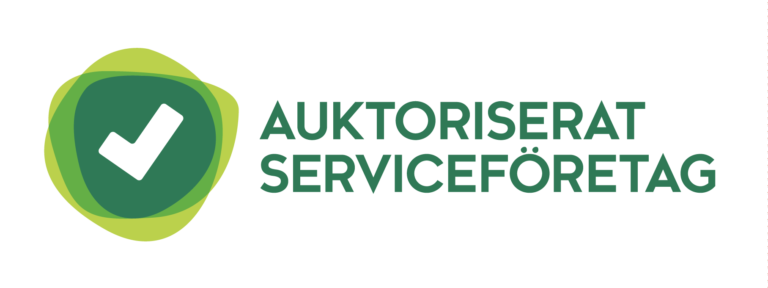  Välj en Auktoriserad Städfirma Här är några av dom kriterier som Almega kräver att en auktoriserad städfirma måste uppfylla varje år vid kontroll.Innehar F-skattsedel och är registrerat i moms- och arbetsgivaravgiftsregistretInte har någon skatteskuld hos KronofogdenHar tillstyrkt revisionsberättelse registrerad hos BolagsverketÄr medlem i Almega Serviceföretagen och har därigenom kollektivavtal för sina medarbetareGer alla nya medarbetare introduktionsutbildning enligt kollektivavtalFöljer Almega Serviceföretagen Allmänna Kontraktsvillkor eller motsvarandeHar ansvarsförsäkring på minst det belopp de Allmänna Kontraktsvillkoren angerFöljer Allmänna Reklamationsnämndens beslut och rekommendationerHar ett dokumenterat miljöledningssystem eller är miljöcertifieratAll personal skall bära Almegas serviceID 